OBJEDNÁVKADoklad OJE - 2935ODBĚRATEL - fakturačníNárodní galerie v PrazeStaroměstské náměstí 12 110 15 Praha 1Zřízena zákonem č. 148/1949 Sb., o Národní galerii v PrazeIČ    00023281       DIČ CZ00023281Typ  Příspěvková organizaceadresaČíslo objednávky 2935/2022DODAVATELACTIVA spol. s r.o.Veselská 686199 00 Praha 18 Česká republikaIČ    48111198Datum vystavení    10.11.2022		Číslo jednací	            Smlouva		OBJEDNÁVKAPožadujeme:Termín dodání         15.11.2022 - 24.11.2022Způsob dopravy Způsob platby          Platebním příkazemSplatnost faktury     30 dnůDIČ CZ48111198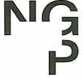 Vystavil(a)	Přibližná celková cena	60 523.00 KčXXXXXXXXXXXXXX	Razítko a podpis 					Dle § 6 odst.1 zákona c. 340/2015 Sb. o registru smluv nabývá objednávka s předmětem plnění vyšší než hodnota 50.000,- Kč bez DPH účinnosti až uveřejněním (včetně jejího písemného potvrzení) v registru smluv. Uveřejnění provede objednatel.Žádáme obratem o zaslání akceptace (potrvrzení) objednávky.Potvrzené a odsouhlasené faktury spolu s objednávkou, případně předávacím či srovnávacím protokolem zasílejte na faktury@ngprague.czDatum:	Podpis: Platné elektronické podpisy:10.11.2022 15:43:10 - XXXXXXXXXXX - příkazce operace10.11.2022 16:59:28 - XXXXXXXXXXXXXX - správce rozpočtu								      Razítko         XXXXXXXXX								 11. 11. 2022Objednáváme u VásObjednáváme u VásObjednáváme u VásObjednáváme u VásObjednáváme u VásObjednáváme u VásPoložkaMnožství MJ%DPHCena bez DPH/MJDPH/MJCelkem s DPHDodávka papíru a kancelářských potřeb1.00023.000.0023.00Dodávka papíru a kancelářských potřeb1.002150 000.0010 500.0060 500.00